activités1; activitésactivités2; qu’est-ce que tu fais? je..............activités3; qu’est-ce que tu as fait? tu as.......... ; j’ai............Nyårslöften4; Tu as fait des résolutions pour l’année 2018 ? Voilà ce que disent quelques ados :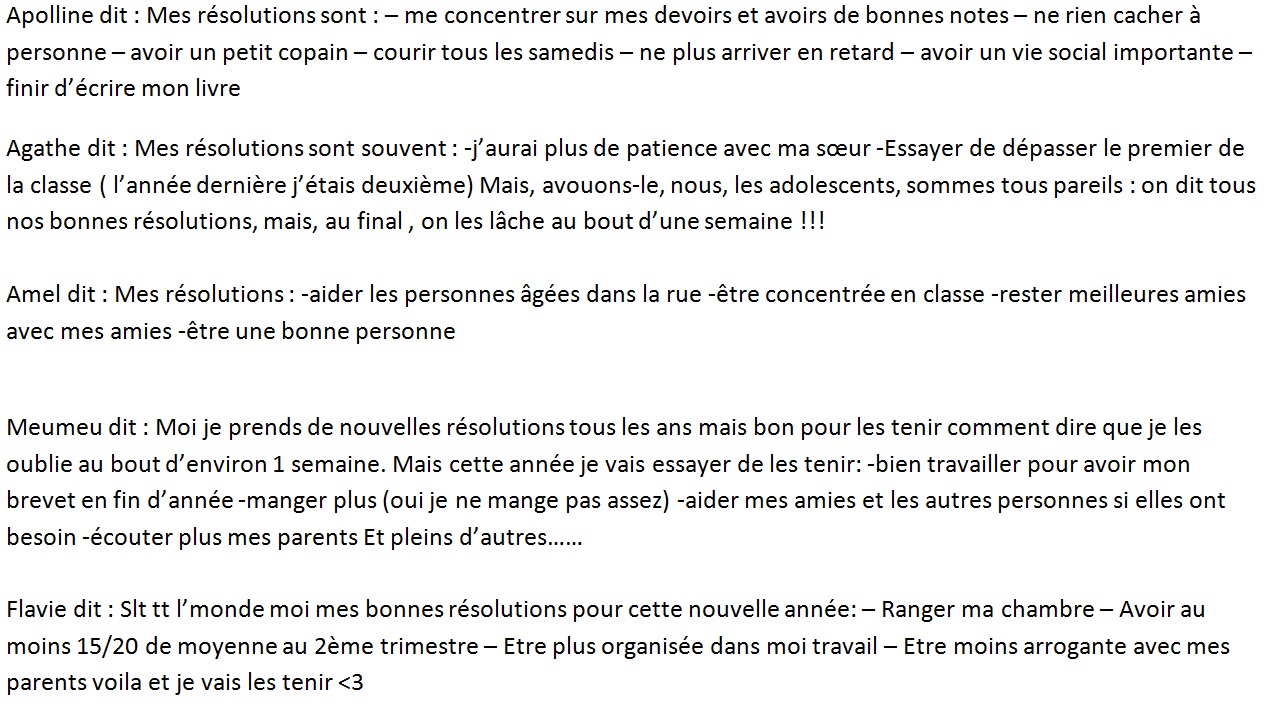 Noël5; försök att prata om följande ord på franska; du kan fråga kompisen om han/hon fått något av detta i julklapp, eller om han/hon ätit något av detta; du kan berätta själv också; försök bilda hela meningaractivités6; sätt in orden i fullständiga meningar; försök att göra trovärdiga meningar som stämmer på dig och jullovetTu as fait des résolutions pour l’année 2018 ?Pour les plus âgés :Nouvel an, liste des bonnes résolutionsComme chaque année, vous décidez enfin de changer votre comportement. Pour vous aider, voici une liste de bonnes résolutions à cocher. Imprimez, signez le contrat, et vérifiez dans un an …- Arrêter de fumer
- Maigrir de plusieurs kilos
- Ne plus grignoter entre les repas
- Faire du sport
- Ne plus me mettre en colère pour une broutille
- Ne plus remettre à demain ce que je peux faire immédiatement
- Appeler mes parents une fois par semaine.
- Appeler mes beaux-parents de temps en temps, mais pas trop souvent …
- Lire au moins un livre par mois
- Ne plus regarder d’émission idiote à la télé
- Jouer moins avec la console de jeu vidéo des enfants
- Ne plus faire d’ordinateur le dimanche
- Dépenser moins en vêtements
- Dépenser moins en chaussures
- Économiser pour les vacances
- Boire un peu moins de bière
- Écouter avec attention les histoires de bonne femme de ma femme
- Écouter avec l’air passionné les histoires de mec de mon mari.
- Rire aux blagues de mon mari
- Arrêter de faire des jeux de mot qui ne font rire que moi
- Penser à fêter les anniversaires
- Envoyer une carte de voeux pour le nouvel an
- Demander une augmentation à mon chef de service
- Refaire mon CV et chercher un meilleur job
- J'arrête de m'auto-stresser
- Je me couche plus tôt
- je me lève moins tard
- J'adhère à une association
- Je donne au téléthon
- Conduire de façon plus cool
- Essayer de retrouver mes points de permis
- Passer mon permis
- Repeindre les volets
- Ranger le garage
- Entretenir mieux le jardin
- Mettre la musique moins forte
- Me laver les dents deux fois par jour
- Aller chez le dentiste
- Ne plus dire de mal de ce collègue idiot, car c’est pas sa faute.
- Arrêter de faire des résolutions en début d’année que je ne pourrais pas tenir.
- Agir pour diminuer les excès du réveillon.
- Ne pas reprendre un plat même si c'est bon.
- Ne pas acheter juste parce que c'est nouveau.faire du ski de fondfaire du ski alpinjouer au hockeyfaire du patin à glacejouer au curlingfaire le ménagefaire la vaissellefaire la cuisinefaire le litfaire les devoirsfaire du sportfaire la lessivejouer au footballjouer d’un instrumentjouer au tennisjouer aux cartesjouer au billardfaire du vélofaire de l’escaladefaire de la natationjouer sur l’ordinateurvoyagerne rien fairedormirdécorer le sapinacheter des cadeauxfaire du shoppingfaire les coursesfaire les soldestravaillerregarder la téléécouter de la musiquealler au cinémaaller à la piscinealler au restaurantfaire la fêteêtre avec des amischanterdessinermangerfais du ski de fondfais du ski alpinjoue au hockeyfais du patin à glacejoue au curlingfais le ménagefais la vaissellefais la cuisinefais le litfais les devoirsfais du sportfais la lessivejoue au footballjoue d’un instrumentjoue au tennisjoue aux cartesjoue au billardfais du vélofais de l’escaladefais de la natationjoue sur l’ordinateurvoyagene fais rien dorsdécore le sapinachète des cadeauxfais du shoppingfais les coursesfais les soldestravailleregarde la téléécoute de la musiquevais au cinémavais à la piscinevais au restaurantfais la fêtesuis avec des amischantedessinemangefait du ski de fondfait du ski alpinjoué au hockeyfait du patin à glacejoué au curlingfait le ménagefait la vaissellefait la cuisinefait le litfait les devoirsfait du sportfait la lessivejoué au footballjoué d’un instrumentjoué au tennisjoué aux cartesjoué au billardfait du vélofait de l’escaladefait de la natationjoué sur l’ordinateurvoyagé*n’ai rien faitdormidécoré le sapinacheté des cadeauxfait du shoppingfait les coursesfait les soldestravailléregardé la téléécouté de la musiqueété au cinéma*été à la piscine*été au restaurant*fait la fêteété avec des amischantédessinémangé*je suis allé au cinéma*je suis allé à la piscine*je suis allé au restodes vêtementsde l’argentune chemiseun chemisierun pantalon bleuun pantalon blancun pantalonun pullune montredes chaussettesdu chocolatdes bonbonsun livreun animaldu jambonde la dindele sapin de Noëlle Père Noëlun bonnetun téléphone portableun cadeauun ordinateurun sac à maindes gantsune glacedes boulettes de viandedu foie grasun braceletun collierdu parfumcadeaux de Noëlskila piscinesortirsapin de Noëlle jambonDonald à la télégrasse matinéedormirfaire la fêtetravaillerétudierconcertcinémamangerfaire du patin à glacevoyagela familleInternetlivresle « glögg »faire du sportse reposerregarder la téléla musiqueshoppingFacebookfatiguéla messe faire la vaissellejouer aux cartesfaire le ménagefumerfaire la cuisineles gâteauxune promenadede l’argentla Saint Sylvestreun pantalonjouerhockey sur glacemaladeécolela neigele caféle Père Noëlle feu d’artificeles amisanniversaireles soldes